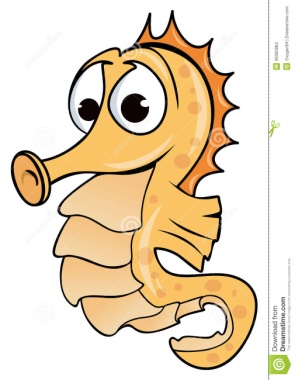 INQUINAMENTO DEL MAREIl mare è inquinato perché :-l’uomo getta nel mare sostanze tossiche, cioè velenose come le acque con saponi e detersivi, le acque delle fognature, gli scariche delle industrie, le acque sporche della campagna che contengono insetticidi e concimi chimici, il petrolio che fuoriesce dalle navi petroliere. 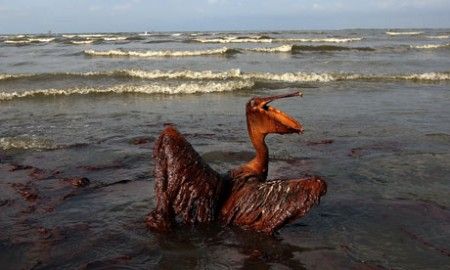 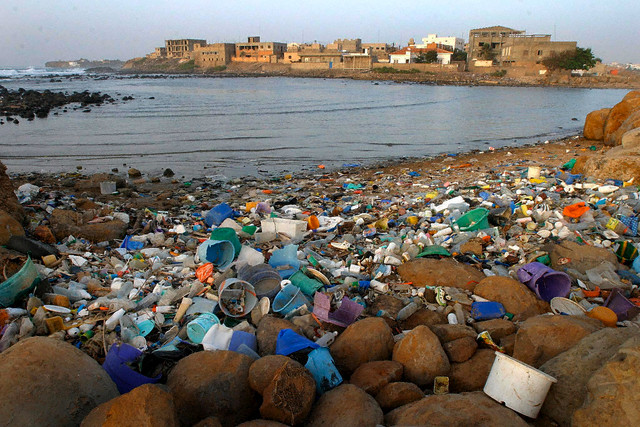 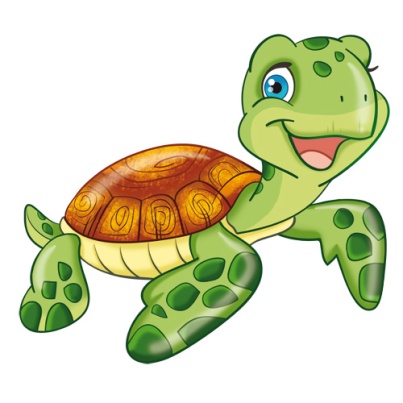 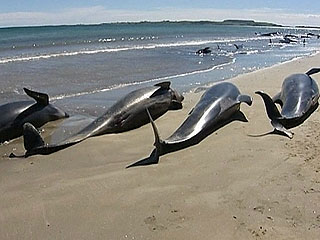 -l’uomo ha pescato in modo incontrollato, distruggendo animali e piante marini;-l’uomo ha costruito troppi moli, porti modificando in modo esagerato l’ambiente tutto intorno.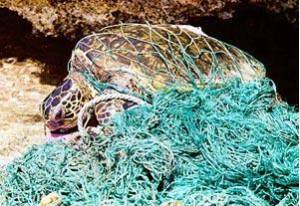 